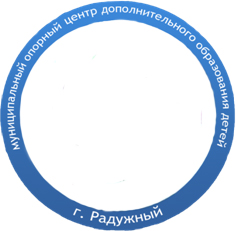 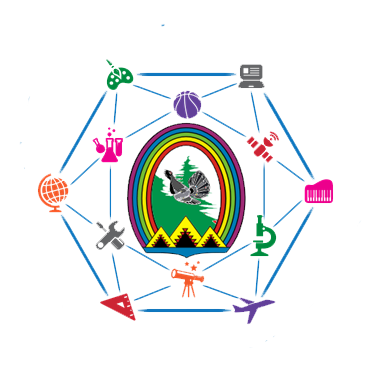 № 212/01-10                                                                                                                от 19.10.2020 г.ПриказОб организации публичной защиты исследовательских работ  ХX городской научно-практической конференции «Шаг в будущее»	В рамках реализации муниципального задания в части объема работ по организации проведения общественно-значимых мероприятий в сфере образования, науки и молодежной политики, в соответствии с приказом Муниципального опорного центра дополнительного образования от 27.01.2020 г. №21 «О подготовке и проведении ХX городской научно-практической конференции «Шаг в будущее», в целях повышения интереса учащихся к исследовательской деятельности, создания оптимальных условий для выявления, развития одаренных детей, поддержки лучших молодых исследователейПРИКАЗЫВАЮ: Организовать проведение защиты работ ХX городской научно-практической конференции «Шаг в будущее» (далее – конференция) в онлайн-режиме на платформе Jitsi Meet.Назначить: Место проведения: для членов экспертных комиссий: МАУ ДО «Компьютерная школа».для участников и руководителей: образовательные учреждения, в которых обучается участник с соблюдением санитарно-эпидемиологических требований. 2.2. Время проведения: с 27 по 28 октября 2020 года согласно приложению 1.2.3. Регламент выступления: до 7 минут.2.4. Порядок защиты: по алфавиту фамилий участников  Утвердить: состав участников конкурса (приложение 2); состав экспертной комиссии (приложение 3).Директору МАУ ДО «Компьютерная школа» Ткаченко В.А. создать условия для проведения защиты научных работ.Руководителям образовательных организаций: обеспечить подготовку и явку участников конкурса согласно приложению 1 и 2; направить членов экспертной комиссии конкурса для оценивания докладов учащихся согласно приложению 1 и 3.Ответственность за выполнение пунктов 4 – возложить на директора МАУ ДО «Компьютерная школа» В.А.Ткаченко, за выполнение пункта 5 – на руководителей образовательных организаций.Контроль за выполнением приказа оставляю за собой.Руководитель МОЦ ДО                      Т.Н. НосоваПриложение 1к приказу МОЦ ДОот «19» октября 2020 № 212 График проведения защиты работХX городской научно-практической конференции «Шаг в будущее»PS. Пробное тестирование-консультация работы секции будет проходить по следующему графику1 вариант. Можно войти сразу по ссылке. 2 вариант. Входите на сайт МАУ ДО «Компьютерная школа» comp-school.ru → Новости школы →Лента событий →секцияПриложение 2к приказу МОЦ ДОот «19» октября 2020 № 212Состав участников ХX городской научно-практической конференции «Шаг в будущее»Состав экспертных комиссийХX городской научно-практической конференции «Шаг в будущее»СИМПОЗИУМ 1. Инженерные науки в техносфере настоящего и будущегоГималетдинов А.Р., заместитель директора МБОУ СОШ №2 – председатель экспертной комиссииПазыч Н.Ю., заместитель директора МБОУ СОШ №3 Ефимова И.В., учитель математики МБОУ СОШ №6 (самоизоляция)Ащеулова Н.С., специалист-эксперт отдела экономического анализа и прогнозирования Управления экономики и прогнозирования Администрации города РадужныйСИМПОЗИУМ 2. Естественные науки и современный мир2А  Физика. Астрономия. Химия. Геология. ЭкологияНосова Т.Н., руководитель МОЦ ДО – председатель экспертной комиссииГалыгина Н.В, заместитель директора МБОУ СОШ №6 Волкорез Е.И., учитель химии МБОУ СОШ №42С  Системная биология и биотехнология. МедицинаБелан Л.Г., заместитель директора МБОУ СОШ № 5 – председатель экспертной комиссииЛосева Е.В., учитель биологии МБОУ СОШ №8 Симчишина В.И., учитель географии и биологии МБОУ СОШ № 5Кулиш К.К., педагог дополнительного образования АУ «Региональный молодежный центр»СИМПОЗИУМ 3. Математика и информационные технологии3А  Математика и компьютерные наукиМигодина Е.А., учитель информатики МБОУ СОШ №3 – председатель экспертной комиссииСемёнова Е.Ю., учитель математики МБОУ СОШ №5 Озернова Р.К., преподаватель БУ «Радужнинский политехнический колледж»СИМПОЗИУМ 4. Социально-гуманитарные науки4А  История. КраеведениеСтанкус С.А., заместитель директора МБОУ СОШ №8 – председатель экспертной комиссииСтрельцова М.Г., заведующая отделом экскурсионно-массовой работы БУК БМЦТимощук Н.Н., учитель истории и обществознания МБОУ СОШ №24В  Лингвистика. ФилологияКиекбаева Р.Х., учитель русского языка и литературы МБОУ СОШ №6 – председатель экспертной комиссииМартынова А.В., учитель иностранного языка МБОУ СОШ №6 Якубова С.Н., библиотека-филиал № 3 БУК «Библиотечно-музейный центр»4С  Прикладное искусство и дизайн. КультурологияШаповалова Е.В. учитель музыки МБОУ СОШ №5 – председатель экспертной комиссииБуфан Б.Г., учитель изобразительного искусства МБОУ СОШ №3 Мануйлов Б.А., учитель технологии МБОУ СОШ №44D   ПсихологияСергеева В.М., учитель истории и обществознания МБОУ СОШ №6 – председатель экспертной комиссииОриховская И.В., педагог-психолог МБОУ СОШ №4 Базга О.М., педагог-психолог МБОУ СОШ №6 СекцияДата проведенияВремя проведенияМесто работы экспертной комиссиив МАУ ДО «КШ»Ссылка для защиты4А. История. Краеведение27.10.2010:00Кабинет №1https://meet.jit.si/SupremeSuppliesDischargeAppallingly4В. Лингвистика. Филология27.10.2010:00Кабинет №4https://meet.jit.si/RegulatoryWiresImpactClose1. Инженерные науки в техносфере настоящего и будущего27.10.2014:00Кабинет №1https://meet.jit.si/ExoticFormsInflictOnly2С. Системная биология и биотехнология. Медицина27.10.2014:00Кабинет №4https://meet.jit.si/EasternEqualsTimeHastily4С. Прикладное искусство и дизайн. Культурология28.10.2010:00Кабинет №1https://meet.jit.si/OverallSketchesHopeSuccessfully4D. Психология28.10.2010:00Кабинет №4https://meet.jit.si/SmoothFluidsCoachAdequately2А. Физика. Астрономия. Химия. Геология. Экология28.10.2014:00Кабинет №1https://meet.jit.si/FreshInfrastructuresSliceFinally3А. Математика и компьютерные науки28.10.2014:00Кабинет №4https://meet.jit.si/TightDevelopmentsArrangeNowСекцияДата проведенияВремя проведения4А. История. Краеведение26.10.2010:004В. Лингвистика. Филология26.10.2010:301. Инженерные науки в техносфере настоящего и будущего26.10.2011:002С. Системная биология и биотехнология. Медицина26.10.2011:304С. Прикладное искусство и дизайн. Культурология26.10.2012:304D. Психология26.10.2013:302А. Физика. Астрономия. Химия. Геология. Экология26.10.2014:003А. Математика и компьютерные науки26.10.2014:30ООКлассКлассЛитерЛитерЛитерФамилия, имя участникаФамилия, имя участникаФамилия, имя участникаНазвание работыФИО руководителяФИО руководителяДолжностьСИМПОЗИУМ 1. Инженерные науки в техносфере настоящего и будущегоСИМПОЗИУМ 1. Инженерные науки в техносфере настоящего и будущегоСИМПОЗИУМ 1. Инженерные науки в техносфере настоящего и будущегоСИМПОЗИУМ 1. Инженерные науки в техносфере настоящего и будущегоСИМПОЗИУМ 1. Инженерные науки в техносфере настоящего и будущегоСИМПОЗИУМ 1. Инженерные науки в техносфере настоящего и будущегоСИМПОЗИУМ 1. Инженерные науки в техносфере настоящего и будущегоСИМПОЗИУМ 1. Инженерные науки в техносфере настоящего и будущегоСИМПОЗИУМ 1. Инженерные науки в техносфере настоящего и будущегоСИМПОЗИУМ 1. Инженерные науки в техносфере настоящего и будущегоСИМПОЗИУМ 1. Инженерные науки в техносфере настоящего и будущегоСИМПОЗИУМ 1. Инженерные науки в техносфере настоящего и будущегоСИМПОЗИУМ 1. Инженерные науки в техносфере настоящего и будущегоМБОУ СОШ № 811АААДанилов КириллДанилов КириллДанилов КириллМакропрограммирование в MS-ofiseМакропрограммирование в MS-ofiseЮсупов Артур ФаатовичЮсупов Артур Фаатовичучитель информатикиБУ «Радужнинский политехнический колледж»232323Исламов Идель ГаделевичИсламов Идель ГаделевичИсламов Идель Гаделевич«Анализ алгоритмов построения 3D модели в программах Компас-3D и AutoCad, с целью изготовления детали на станке»«Анализ алгоритмов построения 3D модели в программах Компас-3D и AutoCad, с целью изготовления детали на станке»Клейменов Владимир Евгеньевич, Фатхуллина Гульшат ФлюровнаКлейменов Владимир Евгеньевич, Фатхуллина Гульшат Флюровнамастер производственного обучения, преподавательМБОУ СОШ № 411АААМаксименко АлексейМаксименко АлексейМаксименко АлексейНаучная фантастика – сценарий нашего будущегоНаучная фантастика – сценарий нашего будущегоСотниченко Светлана НиколаевнаСотниченко Светлана Николаевна учитель физикиМБОУ СОШ № 811АААЯгофаров ТимурЯгофаров ТимурЯгофаров Тимур«Умный город»: проблемы и перспективы«Умный город»: проблемы и перспективыГурбан Мирослав СтаниславовичГурбан Мирослав Станиславовичучитель информатикиСекция 2С. Системная биология и биотехнология. МедицинаСекция 2С. Системная биология и биотехнология. МедицинаСекция 2С. Системная биология и биотехнология. МедицинаСекция 2С. Системная биология и биотехнология. МедицинаСекция 2С. Системная биология и биотехнология. МедицинаСекция 2С. Системная биология и биотехнология. МедицинаСекция 2С. Системная биология и биотехнология. МедицинаСекция 2С. Системная биология и биотехнология. МедицинаСекция 2С. Системная биология и биотехнология. МедицинаСекция 2С. Системная биология и биотехнология. МедицинаСекция 2С. Системная биология и биотехнология. МедицинаСекция 2С. Системная биология и биотехнология. МедицинаСекция 2С. Системная биология и биотехнология. МедицинаМБОУ СОШ №46АААКобелева КсенияКобелева КсенияКобелева КсенияЗначение плесневелых грибов для человекаЗначение плесневелых грибов для человекаЛюджен Марина ГеннадьевнаЛюджен Марина Геннадьевна Учитель биологииМБОУ СОШ № 611БББМамедов Максуд Натиг оглыМамедов Максуд Натиг оглыМамедов Максуд Натиг оглыНаушники - модное увлечение или вред здоровью?Наушники - модное увлечение или вред здоровью?Антонова Елена Юрьевна, Равилов Марат ЯвдатовичАнтонова Елена Юрьевна, Равилов Марат Явдатовичучитель биологии, учитель физикиМБОУ СОШ № 68ГГГСитдикова Ангелина ИльмировнаСитдикова Ангелина ИльмировнаСитдикова Ангелина ИльмировнаКомбуча или кока кола?Комбуча или кока кола?Антонова Елена ЮрьевнаАнтонова Елена Юрьевнаучитель биологии, химииМБОУ СОШ №310ГГГТагиева Айгюнь АбульфатовнаТагиева Айгюнь АбульфатовнаТагиева Айгюнь АбульфатовнаАдаптационно – приспособительские возможности детей  как результат школьного питанияАдаптационно – приспособительские возможности детей  как результат школьного питанияКоломенская Светлана ВалентиновнаКоломенская Светлана ВалентиновнаУчитель географииМБОУ СОШ № 210АААЩеголькова Оксана ВладимировнаЩеголькова Оксана ВладимировнаЩеголькова Оксана ВладимировнаСмертельные  вирусы XXI века.Смертельные  вирусы XXI века.Лазарева Наталия СергеевнаЛазарева Наталия Сергеевнаучитель биологииСекция 2А. Химия. Геология. Экология. Физика. АстрономияСекция 2А. Химия. Геология. Экология. Физика. АстрономияСекция 2А. Химия. Геология. Экология. Физика. АстрономияСекция 2А. Химия. Геология. Экология. Физика. АстрономияСекция 2А. Химия. Геология. Экология. Физика. АстрономияСекция 2А. Химия. Геология. Экология. Физика. АстрономияСекция 2А. Химия. Геология. Экология. Физика. АстрономияСекция 2А. Химия. Геология. Экология. Физика. АстрономияСекция 2А. Химия. Геология. Экология. Физика. АстрономияСекция 2А. Химия. Геология. Экология. Физика. АстрономияСекция 2А. Химия. Геология. Экология. Физика. АстрономияСекция 2А. Химия. Геология. Экология. Физика. АстрономияСекция 2А. Химия. Геология. Экология. Физика. АстрономияМБОУ СОШ № 810АААБахышова ГюнельБахышова ГюнельБахышова ГюнельИзучение рекультивации нефтезагрязненных земель на примере Варьеганского месторожденияИзучение рекультивации нефтезагрязненных земель на примере Варьеганского месторожденияАхмадова Юлия ВладимровнаАхмадова Юлия Владимровнаучитель географииБУ «Радужнинский политехнический колледж»242424Брытюк Владимир ЕвгеньевичБрытюк Владимир ЕвгеньевичБрытюк Владимир Евгеньевич«Анализ компьютерных программ с целью 3D моделирования органических молекул»«Анализ компьютерных программ с целью 3D моделирования органических молекул»Исадыкова Ольга ВалерьевнаИсадыкова Ольга ВалерьевнапреподавательБУ «Радужнинский политехнический колледж»424242Мирзанурова Ляйсан МухтаровнаМирзанурова Ляйсан МухтаровнаМирзанурова Ляйсан Мухтаровна«Исследование динамики развития молекулярной кухни»«Исследование динамики развития молекулярной кухни»Ильина Татьяна ЛеонидовнаИльина Татьяна Леонидовнамастер производственного обученияМБОУ СОШ № 311БББНедосейкина Екатерина ОлеговнаНедосейкина Екатерина ОлеговнаНедосейкина Екатерина ОлеговнаПроект современного кабинета физикиПроект современного кабинета физикиКосенцева Светлана АнатольевнаКосенцева Светлана АнатольевнаУчитель физикиМБОУ СОШ № 511АААПархоменко Борис ВадимовичПархоменко Борис ВадимовичПархоменко Борис ВадимовичПрактический метод получения пресной водыПрактический метод получения пресной водыАрасханов Володин ШафиевичАрасханов Володин Шафиевичучитель физикиСИМПОЗИУМ 3. Математика и информационные технологииСИМПОЗИУМ 3. Математика и информационные технологииСИМПОЗИУМ 3. Математика и информационные технологииСИМПОЗИУМ 3. Математика и информационные технологииСИМПОЗИУМ 3. Математика и информационные технологииСИМПОЗИУМ 3. Математика и информационные технологииСИМПОЗИУМ 3. Математика и информационные технологииСИМПОЗИУМ 3. Математика и информационные технологииСИМПОЗИУМ 3. Математика и информационные технологииСИМПОЗИУМ 3. Математика и информационные технологииСИМПОЗИУМ 3. Математика и информационные технологииСИМПОЗИУМ 3. Математика и информационные технологииСИМПОЗИУМ 3. Математика и информационные технологииМБОУ СОШ № 46АААтаханова КсенияАтаханова КсенияАтаханова КсенияГеометрия в картинах Эшера МорисаГеометрия в картинах Эшера МорисаГеометрия в картинах Эшера МорисаГусейнова Раият Аразовна Гусейнова Раият Аразовна  Учитель математикиМАУ ДО «Компьютерная школа»7ВВЕршова Дарья ВладимировнаЕршова Дарья ВладимировнаЕршова Дарья ВладимировнаВозможности онлайн конструкторов для создания школьного чат-ботаВозможности онлайн конструкторов для создания школьного чат-ботаВозможности онлайн конструкторов для создания школьного чат-ботаАхметжанова Альмира КайратовнаАхметжанова Альмира КайратовнаПедагог дополнительного образованияМБОУ СОШ № 46ААКобелева ДарьяКобелева ДарьяКобелева ДарьяВычисление площади фигур по формуле ПикаВычисление площади фигур по формуле ПикаВычисление площади фигур по формуле ПикаГусейнова Раият Аразовна Гусейнова Раият Аразовна  Учитель математикиМАУ ДО «Компьютерная школа»6ДДЧуфистова Алёна ЮрьевнаЧуфистова Алёна ЮрьевнаЧуфистова Алёна ЮрьевнаТехнология создания пластилинового видеоТехнология создания пластилинового видеоТехнология создания пластилинового видеоБобылева Инга ВалерьевнаБобылева Инга ВалерьевнаПедагог дополнительного образованияСекция 4А. История. КраеведениеСекция 4А. История. КраеведениеСекция 4А. История. КраеведениеСекция 4А. История. КраеведениеСекция 4А. История. КраеведениеСекция 4А. История. КраеведениеСекция 4А. История. КраеведениеСекция 4А. История. КраеведениеСекция 4А. История. КраеведениеСекция 4А. История. КраеведениеСекция 4А. История. КраеведениеСекция 4А. История. КраеведениеСекция 4А. История. КраеведениеМБОУ СОШ № 58БББазга Ярослав ЕвгеньевичБазга Ярослав ЕвгеньевичБазга Ярослав ЕвгеньевичЛюди мужестваЛюди мужестваЛюди мужестваЦуркану Аурелия ИвановнаЦуркану Аурелия Ивановнаучитель истории и обществознанияМБОУ СОШ № 410ААБакижанова Карина ВладимировнаБакижанова Карина ВладимировнаБакижанова Карина ВладимировнаКымская война в отечественной и зарубежной прессеКымская война в отечественной и зарубежной прессеКымская война в отечественной и зарубежной прессеВнукова Оксана ВалерьевнаВнукова Оксана ВалерьевнаЗаместитель директораМБОУ СОШ № 37ААДенисёнок Иван Александрович Денисёнок Иван Александрович Денисёнок Иван Александрович Война в судьбе моей семьиВойна в судьбе моей семьиВойна в судьбе моей семьиПиримова Зарина СултановнПиримова Зарина СултановнУчитель историиМБОУ СОШ № 56ГГЕлагина Олеся МихайловнаЕлагина Олеся МихайловнаЕлагина Олеся МихайловнаОсобенности кухни коренных народов ХМАО-Югры и русской кухниОсобенности кухни коренных народов ХМАО-Югры и русской кухниОсобенности кухни коренных народов ХМАО-Югры и русской кухниВысоцкая Юлия ВладимировнаВысоцкая Юлия Владимировнаучитель русского языка и литературыМБОУ СОШ № 68ААИсаков Эльгюн Эльфан оглыИсаков Эльгюн Эльфан оглыИсаков Эльгюн Эльфан оглыЗабытые герои (Сравнительный анализ льготного обеспечения «детей войны» в ЯНАО и ХМАО)Забытые герои (Сравнительный анализ льготного обеспечения «детей войны» в ЯНАО и ХМАО)Забытые герои (Сравнительный анализ льготного обеспечения «детей войны» в ЯНАО и ХМАО)Искандярова Резеда ИхсановнаИскандярова Резеда Ихсановнаучитель истории и обществознанияМБОУ СОШ № 37ААКулиш Николайхзлз КонстантиновичКулиш Николайхзлз КонстантиновичКулиш Николайхзлз КонстантиновичРеконструкция пантеона древнеславянских богов на основе научных монографий и фольклорных источников.Реконструкция пантеона древнеславянских богов на основе научных монографий и фольклорных источников.Реконструкция пантеона древнеславянских богов на основе научных монографий и фольклорных источников.Пиримова Зарина СултановнПиримова Зарина СултановнУчитель историиМБОУ СОШ № 68ГГЛогвиненко Елизавета АндреевнаЛогвиненко Елизавета АндреевнаЛогвиненко Елизавета АндреевнаГород Радужный – город мечты?Город Радужный – город мечты?Город Радужный – город мечты?Палехина Светлана АлексеевнаПалехина Светлана Алексеевнаучитель географииМБОУ СОШ № 58ГГМагомедкеримова Аниса МагомедкеримовнаМагомедкеримова Аниса МагомедкеримовнаМагомедкеримова Аниса МагомедкеримовнаСохранение культурных памятников во время Великой Отечественной войныСохранение культурных памятников во время Великой Отечественной войныСохранение культурных памятников во время Великой Отечественной войныКалимуллина Назира ЗавильевнаКалимуллина Назира Завильевнаучитель истории и обществознанияМБОУ СОШ № 611ААМирсаяпова Диана РобертовнаМирсаяпова Диана РобертовнаМирсаяпова Диана РобертовнаМестное самоуправление: идеи А.И.Солженицына и современностьМестное самоуправление: идеи А.И.Солженицына и современностьМестное самоуправление: идеи А.И.Солженицына и современностьЗаика Наталья ДмитриевнаЗаика Наталья Дмитриевнаучитель истории и обществознанияБУ «Радужнинский политехнический колледж»2626Юхимчук Татьяна МихайловнаЮхимчук Татьяна МихайловнаЮхимчук Татьяна МихайловнаАнализ трудового подвига югорчан и жителей села Варьёган в период Великой Отечественной войныАнализ трудового подвига югорчан и жителей села Варьёган в период Великой Отечественной войныАнализ трудового подвига югорчан и жителей села Варьёган в период Великой Отечественной войныДубовая Галина НиколаевнаДубовая Галина Николаевнапедагог-библиотекарьСекция 4В. Лингвистика. ФилологияСекция 4В. Лингвистика. ФилологияСекция 4В. Лингвистика. ФилологияСекция 4В. Лингвистика. ФилологияСекция 4В. Лингвистика. ФилологияСекция 4В. Лингвистика. ФилологияСекция 4В. Лингвистика. ФилологияСекция 4В. Лингвистика. ФилологияСекция 4В. Лингвистика. ФилологияСекция 4В. Лингвистика. ФилологияСекция 4В. Лингвистика. ФилологияСекция 4В. Лингвистика. ФилологияСекция 4В. Лингвистика. Филология«Радужнинский политехнический колледж»1212Афанасьева Анастасия ВладимировнаАфанасьева Анастасия ВладимировнаАфанасьева Анастасия ВладимировнаБуква «Ё» - проблемная буква современностиБуква «Ё» - проблемная буква современностиБуква «Ё» - проблемная буква современностиМойлашова Ольга ВладиславовнаМойлашова Ольга ВладиславовнапреподавательМБОУ СОШ № 39ББНикитина Полина ВладимировнаНикитина Полина ВладимировнаНикитина Полина ВладимировнаОсобенности функционирования аббревиации в лексической системе современного русского языкаОсобенности функционирования аббревиации в лексической системе современного русского языкаОсобенности функционирования аббревиации в лексической системе современного русского языкаЭмер Марина ВитальевнаЭмер Марина ВитальевнаУчитель русского языка и литературыМБОУ СОШ № 26ББСтасюкевич Полина ДмитриевнаСтасюкевич Полина ДмитриевнаСтасюкевич Полина ДмитриевнаИспользование антонимов в пословицах и поговорках.Использование антонимов в пословицах и поговорках.Использование антонимов в пословицах и поговорках.Гизатуллина Лейсан РаилевнаГизатуллина Лейсан Раилевнаучитель русского языка и литературыМБОУ СОШ № 89ААСтрелкова АнгелинаСтрелкова АнгелинаСтрелкова Ангелина«Особенный мир» героя романа К. Стюарта «Мальчик, сделанный из кубиков»«Особенный мир» героя романа К. Стюарта «Мальчик, сделанный из кубиков»«Особенный мир» героя романа К. Стюарта «Мальчик, сделанный из кубиков»Каравдина Гульнара ФайзрахмановнаКаравдина Гульнара Файзрахмановназаместитель директораМБОУ СОШ № 810ААТаскаев АлександрТаскаев АлександрТаскаев АлександрИстоки «лейтенантской прозы» в романе Д.  Гранина «Мой лейтенант»Истоки «лейтенантской прозы» в романе Д.  Гранина «Мой лейтенант»Истоки «лейтенантской прозы» в романе Д.  Гранина «Мой лейтенант»Каравдина Гульнара ФайзрахмановнаКаравдина Гульнара Файзрахмановназаместитель директораМБОУ СОШ № 58ББЧистякова Ульяна ИгоревнаЧистякова Ульяна ИгоревнаЧистякова Ульяна ИгоревнаМогу ли я стать королевой АнглииМогу ли я стать королевой АнглииМогу ли я стать королевой АнглииЩурихина Виктория АлександровнаЩурихина Виктория Александровнаучитель английского языкаМБОУ СОШ № 46ГГШкуратова Ангелина АлексеевнаШкуратова Ангелина АлексеевнаШкуратова Ангелина АлексеевнаТрадиции как художественная основа сказок коренных малочисленных народов Тюменского Севера (ханты, манси, ненцы)Традиции как художественная основа сказок коренных малочисленных народов Тюменского Севера (ханты, манси, ненцы)Традиции как художественная основа сказок коренных малочисленных народов Тюменского Севера (ханты, манси, ненцы)Кобылецкая Вера АлександровнаКобылецкая Вера Александровнаучитель русского языка и литературыСекция 4С.  Прикладное искусство и дизайн. КультурологияСекция 4С.  Прикладное искусство и дизайн. КультурологияСекция 4С.  Прикладное искусство и дизайн. КультурологияСекция 4С.  Прикладное искусство и дизайн. КультурологияСекция 4С.  Прикладное искусство и дизайн. КультурологияСекция 4С.  Прикладное искусство и дизайн. КультурологияСекция 4С.  Прикладное искусство и дизайн. КультурологияСекция 4С.  Прикладное искусство и дизайн. КультурологияСекция 4С.  Прикладное искусство и дизайн. КультурологияСекция 4С.  Прикладное искусство и дизайн. КультурологияСекция 4С.  Прикладное искусство и дизайн. КультурологияСекция 4С.  Прикладное искусство и дизайн. КультурологияСекция 4С.  Прикладное искусство и дизайн. КультурологияМБОУ СОШ № 611БББондаренко Аделина ВладимировнаБондаренко Аделина ВладимировнаБондаренко Аделина ВладимировнаБондаренко Аделина ВладимировнаДизайн одежды и украшений в различных техниках декоративного творчестваДизайн одежды и украшений в различных техниках декоративного творчестваЦын Галина Валентиновнапедагог дополнительного образованияпедагог дополнительного образованияМБОУ СОШ № 27ААБулычева Регина ДенисовнаБулычева Регина ДенисовнаБулычева Регина ДенисовнаБулычева Регина ДенисовнаПить чай у англичан – это традиция или привычка?Пить чай у англичан – это традиция или привычка?Михеева Зоя Евдокимовнаучитель иностранных языков учитель иностранных языков МБОУ СОШ № 810ААДжураев Ростислав РауфовичДжураев Ростислав РауфовичДжураев Ростислав РауфовичДжураев Ростислав РауфовичГоды, опаленные войнойГоды, опаленные войнойКукузей Жанна Михайловнаучитель информатики МБОУ СОШ № 8учитель информатики МБОУ СОШ № 8МАУ ДО ГДДТ8ББМагомедова Иринат Магомедова Иринат Магомедова Иринат Магомедова Иринат Стилизация в современном дизайне костюма на примере сублимационной печатиСтилизация в современном дизайне костюма на примере сублимационной печатиЯнголенко Ирина АлексеевнаПедагог дополнительного образованияПедагог дополнительного образованияМБОУ СОШ № 87ВВСамигуллина ИльзираСамигуллина ИльзираСамигуллина ИльзираСамигуллина ИльзираТюбетейка как этнический атрибутТюбетейка как этнический атрибутЯцкив Светлана Владимировнаучитель технологииучитель технологииМБОУ СОШ № 66ГГЧумаченко Злата СергеевнаЧумаченко Злата СергеевнаЧумаченко Злата СергеевнаЧумаченко Злата СергеевнаГлавные православные праздники и способы их отражения в некоторых техниках декоративного творчестваГлавные православные праздники и способы их отражения в некоторых техниках декоративного творчестваЦын Галина Валентиновнапедагог дополнительного образованияпедагог дополнительного образованияСекция 4D. ПсихологияСекция 4D. ПсихологияСекция 4D. ПсихологияСекция 4D. ПсихологияСекция 4D. ПсихологияСекция 4D. ПсихологияСекция 4D. ПсихологияСекция 4D. ПсихологияСекция 4D. ПсихологияСекция 4D. ПсихологияСекция 4D. ПсихологияСекция 4D. ПсихологияСекция 4D. ПсихологияМБОУ СОШ № 310Галяветдинова Карина КамилевнаГаляветдинова Карина КамилевнаГаляветдинова Карина КамилевнаГаляветдинова Карина КамилевнаЛитература как панацея от болезни всех времёнЛитература как панацея от болезни всех времёнЗаворотная Алена НиколаевнаУчитель русского языка и литературыУчитель русского языка и литературыБУ "Радужнинский политехнический колледж"416416Гасанова Сахиба Гюльага кызыГасанова Сахиба Гюльага кызыГасанова Сахиба Гюльага кызыГасанова Сахиба Гюльага кызы«Разработка бизнес-плана по открытию частной образовательной организации по подготовке к школьной программе дошкольников и школьников младшего звена»«Разработка бизнес-плана по открытию частной образовательной организации по подготовке к школьной программе дошкольников и школьников младшего звена»Абдрахимова Айгуль Газинуровнамастер производственного обучениямастер производственного обученияМБОУ СОШ № 39ББИбрамхалилова Фатима НуралиевнаИбрамхалилова Фатима НуралиевнаИбрамхалилова Фатима НуралиевнаИбрамхалилова Фатима НуралиевнаИзучение влияния  «модных»  никотиновых смесей на  здоровье и психику подростков.Изучение влияния  «модных»  никотиновых смесей на  здоровье и психику подростков.Коломенская Светлана ВалентиновнаУчитель географииУчитель географииМБОУ СОШ № 510ББМаслова Виктория ОлеговнаМаслова Виктория ОлеговнаМаслова Виктория ОлеговнаМаслова Виктория ОлеговнаВыявление депрессивного состояния у подростковВыявление депрессивного состояния у подростковСемчишина Валентина Ивановнаучитель биологииучитель биологииБУ "Радужнинский политехнический колледж"412412Медведева Марина ОлеговнаМедведева Марина ОлеговнаМедведева Марина ОлеговнаМедведева Марина Олеговна«Проектирование малого бизнеса по производству блюд японской кухни»«Проектирование малого бизнеса по производству блюд японской кухни»Кузьмичева Ольга Николаевна, Абдрахимова Айгуль Газинуровнамастер производственного обучения, мастер производственного обучениямастер производственного обучения, мастер производственного обученияМБОУ СОШ № 29ББТураева Майрам Худойдодовна Тураева Майрам Худойдодовна Тураева Майрам Худойдодовна Тураева Майрам Худойдодовна Психогеометрия в школе. Проективные методы исследования личности.Психогеометрия в школе. Проективные методы исследования личности.Мирзоева Ашура Аслановнапедагог-психологпедагог-психологМБОУ СОШ № 811ББУльянова АринаУльянова АринаУльянова АринаУльянова АринаШкола без агрессииШкола без агрессииСысолина Анна Васильевнапедагог-психологпедагог-психолог